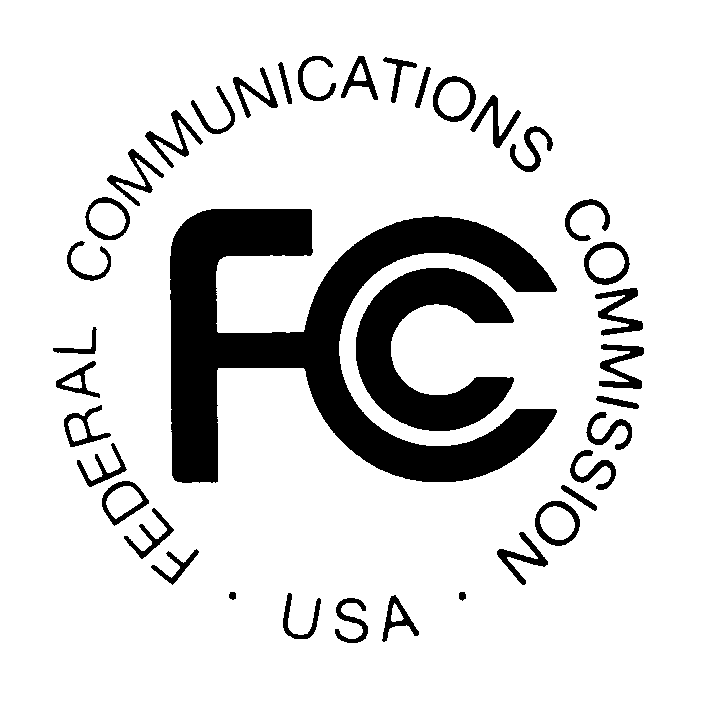 News media information  202 / 418-0500TTY  202 / 418-2555Internet:  http://www.fcc.govPUBLIC NOTICE		Federal Communications Commission		445 12th St., S.W.		Washington, D.C. 20554				                                                                			DA 14-1635November 12, 2014PUBLIC SAFETY AND HOMELAND SECURITY BUREAU ANNOUNCESREGION 49 (TEXAS-AUSTIN) PUBLIC SAFETY REGIONAL PLANNING COMMITTEES TO HOLD 700 MHZ AND 800 MHZ NPSPAC PLANNING MEETINGSPR Docket No. 92-190The Region 49 (Central Texas) Public Safety Regional Planning Committees (RPCs) will hold two consecutive planning meetings on Thursday, December 11, 2014.  Beginning at 9:30 a.m., the 700 MHz RPC will convene at the Community Emergency Operations Center, 110 N. Main Street, Suite 100, Bryan, Texas. The agenda for this meeting includes:Review and approve agendaReview and approve minutes of the May 28, 2013 meetingReview and discuss applications received during the filing window ending October 31, 2014Discuss the FCC Report and Order in PS Docket 13-87 and channel plan modifications required by this orderElect a new committee chairmanOld BusinessNew BusinessOpportunity for public commentsAdjournImmediately following the 700 MHz Public Safety RPC meeting, the Region 49 800 MHz Regional Planning Committee meeting will convene at the Community Emergency Operations Center, 110 N. Main Street, Suite 100, Bryan, Texas.The agenda for this meeting includes:Review and approve agendaReview and approve minutes of the May 28, 2013 meetingConsideration and possible action regarding any applications received by the Secretary prior to this meetingElect a new committee chairmanOld businessNew businessOpportunity for public commentsAdjournThe Region 49 Public Safety Regional Planning Committee meetings are open to the public.  All eligible public safety providers whose sole or principal purpose is to protect the safety of life, health, or property in Region 49 may utilize these frequencies.  It is essential that public safety agencies in all areas of government, including state, municipality, county, and Native American Tribal, and non-governmental organizations eligible under Section 90.523 of the Federal Communication’s Rules be represented in order to ensure that each agency’s future spectrum needs are considered in the allocation process.  Administrators who are not oriented in the communications field should delegate someone with this knowledge to attend, participate, and represent their agency’s needs.All interested parties wishing to participate in planning for the use of public safety spectrum in the 700 MHz and 800 MHz bands within Region 49 should plan to attend.  For further information, please contact:Ron Mayworm, ChairmanRegion 49 700 MHz and 800 MHz Public Safety Regional Planning Committees3708 E. 29th Street,  # 128Bryan, TX 77802(979) 595-2801  ext. 2045ron@ktsignals.com- FCC - 